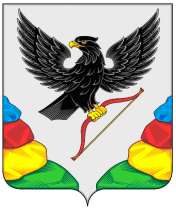 ПРОЕКТАДМИНИСТРАЦИЯ МУНИЦИПАЛЬНОГО РАЙОНА«НЕРЧИНСКИЙ РАЙОН»  ЗАБАЙКАЛЬСКОГО КРАЯПОСТАНОВЛЕНИЕноября 2023 года                                                	                     № г. НерчинскОб обеспечении роста заработной платыВ соответствии Закона Забайкальского края от 28 июня 2023 года №2222 «Об обеспечении роста заработной платы в Забайкальском крае и о внесении изменений в отдельные законы Забайкальского края», Закона Забайкальского края от 25 октября 2023 года №2239-ЗЗК «О дальнейшем обеспечении роста заработной платы в Забайкальском крае и о внесении изменений в отдельные законы Забайкальского края», в целях обеспечения роста заработной платы администрация муниципального района «Нерчинский район» постановляет:Обеспечить увеличение с 1 ноября 2023 года на 5 процентов размеры окладов (должностных окладов) работников муниципальных учреждений Нерчинского района, занимающих должности, к которым в соответствии с трудовым законодательство предъявляются требования к уровню квалификации и наличию профессионального образования.Комитету по финансам администрации муниципального района «Нерчинский район» предусмотреть в бюджете муниципального района «Нерчинский район» на 2023 год бюджетные ассигнования в целях финансового обеспечения расходов, связанных с реализацией настоящего постановления.Настоящее постановление опубликовать в районной газете «Нерчинская звезда».Постановление вступает в силу на следующий день после официального опубликования и распространяет свое действие на правоотношения, возникшие с 01 ноября 2023 года.И.о. Главымуниципального района«Нерчинский район»                                                                            Б.Н. Протасов